05-058 МТВ-82А 2-дверный 4-осный высокопольный трамвай, тип: односторонний моторный, мест: сидящих 55 и 1 для кондуктора, общее 120, вес без нагрузки 19 т, ДТИ-60 или ПТ-35 4х54 кВт, до 55 км/час, парковые № 1065-1089, первая версия 25 экз., ТМЗ №82 г. Москва, 1947 г.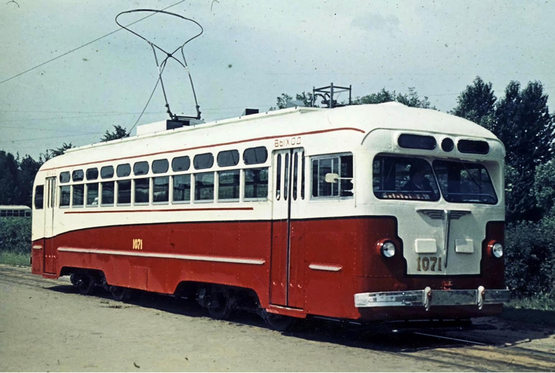  Пояснение к наименованию прототипа. Изначально трамвай получил наименование МТВ-82, а его улучшенный вариант именовался МТВ-82А, в том числе и те, что с 1949 г. выпускались в Риге. Во второй половине 1950-х годов в документации  буква «А» из индекса исчезла. В итоге модели в официальных документах поменялись индексами и «широколобые» стали именоваться МТВ-82А. И, что важно, сообществом знатоков истории трамваев с своих материалах принято именно такое обозначение.Имя автора и источник не сохранил, извините. Создание вагонов МТВ определилось целой эпохой в транспортном машиностроении, возникшей сразу же после Великой Отечественной Войны и продолжающейся кое-где вплоть до наших дней. Тип МТВ перенес классический облик городского транспорта 50-х через 4 десятилетия с помощью наследника МТВ - вагона РВЗ-6.  Еще в годы войны московский Научный Автомобильно-Моторный Институт (НАМИ) разработал эталонные проекты максимально унифицированных по конструкции автобусов и троллейбусов, внешний облик которых был весьма схож с автобусами американской компании Дженерал моторс.  К выпуску новых троллейбусов, получивших марку МТБ-82М, приступил Тушинский авиазавод №82. Досрочно выполнив план 1946 года, предусматривавший изготовление 70 троллейбусов, коллектив завода остался на месяц без агрегатов ходовой части, но зато с большим запасом кузовных заготовок. Этим вынужденным простоем оперативно воспользовался главный инженер технического отдела Мострамвайтреста Антон Иванович Литвиненко, предложивший производственникам попробовать силы теперь уже в трамвайном вагоностроении. Кузовные заготовки троллейбуса удлинили на 4 оконные секции и в трамвае стало 11 окон против 7 троллейбусных со стороны дверей и 13 против 9 с противоположной стороны. Это позволило повысить вместительность вагона до 120 человек при 55 сидениях (вместительность троллейбуса МТБ-82 составляла 85 человек при 45 сидениях). Кузов установили на тележки 2ДСА, выпущенные незадолго до того Сокольническим вагоноремонтным заводом (СВАРЗ) для модернизации старых вагонов КМ, и оснастили пантографами.    Вагоны получились на редкость удачными. Накануне 1947 года он, получив, по аналогии с троллейбусом, индекс завода МТВ-82 ("Московский ТрамВай"), а в эксплуатации, аналогично М-38, именуемый М-47, совершил пробный рейс, а осенью 1947 года, в день празднования 800-летия Москвы, на существовавшей тогда конечной возле Политехнического музея. демонстрировалась уже целая вереница таких вагонов. Вагоны МТВ обладали отдельной кабиной водителя, впервые появившейся лишь в М-38, мягкими сиденьями, лампами накаливания с плафонами, пневматическими дверьми. Форточки вагонов открывались поднятием нижней части стекла, поэтому можно было ехать у открытого окна, легко было высунутся. Пантографы впоследствии заменили дугами, якобы более простыми в эксплуатации.  Кузов вагона цельнометаллической сварной конструкции состоял из 11 частей. Секции были скреплены в единую конструкцию с помощью болтов. Металлическая обшивка крепилась к каркасу кузова при помощи заклепочных соединений. С внутренней стороны, с целью уменьшения шума от движущегося вагона, листы обшивки были покрыты специальной противошумной пастой. Общая длина вагона (без переднего и заднего буферов) составляла 12560 мм, а ширина - 2550 мм.В салоне находилось 25 двухместных сидений, одно пятиместное заднее сидение, сидение для кондуктора, 20 плафонов электрического освещения, хромированные поручни и вентиляционные решетки. В отличии от большинства довоенных вагонов кабина водителя в нем была отделена от салона сплошной перегородкой. Рамы подвижных окон были выполнены из прессованных дюралевых профилей и снабжены стеклами "триплекс". Форточки вагонов открывались поднятием нижней части стекла, поэтому можно было ехать у открытого окна, легко было высунутся. В салоне - 8 электропечей. Вагон был оборудован 4-створчатыми ширмовыми автоматическими дверьми, аналогичными дверям троллейбуса МТБ-82. На переднем борту были установлены две фары, изящная эмблема из нержавеющей стали, а также троллейбусный бампер с характерными "клыками". Над передней тележкой был установлен пантограф. МТВ-82 предназначались исключительно для одиночной работы, поэтому не были оборудованы сцепными приборами, за исключением проушин для аварийной буксировки.Однако из-за более широких габаритов и отсутствия характерных скошенных углов (ведь кабина трамвая в точности соответствовала троллейбусной) вагон не вписывался во многие кривые и мог ходить только там же, где и вагон М-38. По этой причине все вагоны этой серии эксплуатировались только в Бауманском депо и были прозваны "широкими" или "широколобыми".  Вагоны МТВ-82А были созданы как улучшенная модификация вагонов МТВ-82 на Тушинском авиазаводе к лету 1947 года, а с 1949 года их выпуск переведен на Рижский вагоностроительный завод, который выпускал их до середины 1961 года (за годы производства в Риге буквенный индекс "пропал" и вагоны производились под маркой МТВ-82 без "А"). Потом обозначение в официальных документах сменилось и закрепилось так: 
широколобые - МТВ-82А, обычные - МТВ-82.Вагоны МТВ-82 отличались от своих предшественников МТВ-82А прежде всего формой кузова: передняя и задняя часть были сужены, за счет чего уменьшился вынос вагона (то есть, расстояние от наиболее выдающегося угла вагона от оси пути при повороте) и появилась возможность его использования на всех линиях города (ранее МТВ-82, т.н. "широкий МТВ", не мог пройти многих поворотов из-за большого выноса). При этом вагон был удлинен на одну дополнительную стандартную оконную секцию (грубо говоря, стал длиннее на одно окно), и его вместимость увеличилась со 120 (55 сидячих) до 140 (40 сидячих) мест. Также вагон приобрел гораздо более широкие двери. Практически все вагоны не имели модификаций и были совершенно одинаковыми, рижские не отличались от московских. Единственное отличие: на тушинских вагонах первоначально красовалась буква Т - эмблема завода, но впоследствии эмблемы исчезли. Уже в 1948 году Тушинский завод полностью перешел на выпуск следующей модификации вагона - МТВ-82, выпустив в общей сложности лишь несколько десятков "обычных" МТВ. "Широкие" МТВ оставались в эксплуатации сравнительно недолго. Большинство из них уже к 1967 году были переданы в Смоленск.Техническая характеристика вагона МТВ-82А:Габаритные размеры мм: длина ширина высота	13445х2600х3060База, мм: 	6375База тележки, мм 	1800Ширина колеи, мм 	1524Полная масса, кг: 	19000Мест для сидения 	40Общая вместимость, чел. 	140Ускорение вагона, м/с2 	0,9Замедление вагона, м/с2 	1,1Максимальная скорость, км/час 	50Тяговые двигатели 	ДК-255АМощность двигателя, кВт 	54Количество двигателей 	4Общая мощность, кВт 	216Напряжение, В 	550Контроллер 	МТ-22 или МТ-27Список подвижного состава МТВ-82А, Москва.№МодельЗав. №Постр.С...По...Примечание1065МТВ-82А 1947194730.11.1970Рельсосварочный1066МТВ-82А 1947194727.02.1967С 1967 — Смоленск, 10661067МТВ-82А 1947194727.02.1967С 1967 — Смоленск, 10671068МТВ-82А 1947194727.02.1967С 1967 — Смоленск, 10681069МТВ-82А 1947194727.02.1967С 1967 — Смоленск, 10691070МТВ-82А 1947194727.02.1967С 1967 — Смоленск, 10701071МТВ-82А 1947194727.02.1967С 1967 — Смоленск, 10711072МТВ-82А 1947194727.02.1967С 1967 — Смоленск, 10721073МТВ-82А 1947194727.02.1967С 1967 — Смоленск, 10731074МТВ-82А 1947194727.02.1967С 1967 — Смоленск, 10741075МТВ-82А 1947194706.01.19611076МТВ-82А 1947194727.02.1967С 1967 — Смоленск, 10761077МТВ-82А 1947194727.02.1967С 1967 — Смоленск, 10771078МТВ-82А 1947194727.02.1967С 1967 — Смоленск, 10781079МТВ-82А 1947194727.02.1967С 1967 — Смоленск, 10791080МТВ-82А 1947194707.19621081МТВ-82А 1947194727.02.1967С 1967 — Смоленск, 10811082МТВ-82А 1947194728.03.19641083МТВ-82А 1947194727.02.1967С 1967 — Смоленск, 10831084МТВ-82А 1947194727.02.1967С 1967 — Смоленск, 10841085МТВ-82А 1947194727.02.1967С 1967 — Смоленск, 10851086МТВ-82А 1947194727.02.1967С 1967 — Смоленск, 10861087МТВ-82А 1947194727.02.1967С 1967 — Смоленск, 10871088МТВ-82А 1947194727.02.1967С 1967 — Смоленск, 10881089МТВ-82А 1947194727.02.1967С 1967 — Смоленск, 1089